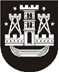 KLAIPĖDOS MIESTO SAVIVALDYBĖS TARYBASPRENDIMASDĖL KLAIPĖDOS MIESTO SAVIVALDYBĖS DALYVAVIMO pso Europos SVEIKŲ MIESTŲ tinklO VII FAZĖJE2019 m. gegužės 30 d. Nr. T2-152KlaipėdaVadovaudamasi Lietuvos Respublikos vietos savivaldos įstatymo 16 straipsnio 2 dalies 42 punktu, Klaipėdos miesto savivaldybės taryba nusprendžia:1. Pritarti Klaipėdos miesto savivaldybės tolimesnei narystei PSO Europos Sveikų miestų tinkle ir dalyvavimui šio tinklo VII fazės (2019–2024) veiklose.2. Įgalioti Klaipėdos miesto savivaldybės merą pasirašyti reikiamus dokumentus. 3. Skelbti šį sprendimą Klaipėdos miesto savivaldybės interneto svetainėje.Savivaldybės merasVytautas Grubliauskas